Histoire du Manitoba français:Dès le XVIIIe siècle, coureurs des bois, pelletiers et voyageurs canadiens-français, utilisant la route tracée par La Vérendrye durant les années 1730, se rendent dans l’Ouest canadien. Devenus « hommes libres », ces voyageurs et leur conjointe amérindienne élisent domicile dans l’Ouest, donnant ainsi naissance à un nouveau peuple, les Métis de l’Ouest canadien.Avec l’arrivée des abbés Norbert Provencher et Sévère Dumoulin en 1818, et de colons canadiens, la présence francophone s’ancre définitivement du côté est de la rivière Rouge à la hauteur de l’Assiniboine, avant de s’étendre à toute la future province. Saint-Boniface est la « capitale » catholique et francophone de la colonie naissante de la Rivière-Rouge.Le Manitoba : une province bilingueLa colonie de la Rivière-Rouge devient la province du Manitoba en 1870, suite à un mouvement populaire et démocratique mené par Louis Riel. L’Acte du Manitoba, la constitution de la nouvelle province, reconnaît la dualité linguistique et culturelle de la nouvelle province. Le français et l’anglais sont sur un pied d’égalité au Parlement provincial et devant les tribunaux.Entre 1870 et 1885, les francophones métis et canadiens deviennent très rapidement une minorité. L’immigration ontarienne et britannique dépasse, et de loin, le nombre de francophones venant du Québec et de la Nouvelle-Angleterre. Formant plus de la moitié de la population en 1870, les francophones représentent seulement un peu plus de 10 % de la population manitobaine en 1886.Suppression des droits linguistiquesMalgré l’infériorité numérique des francophones et malgré les lois inconstitutionnelles de 1890 qui font de l’anglais la seule langue officielle de la province et qui suppriment les écoles confessionnelles, la francophonie manitobaine continue de se développer et de croître. Aux Métis et aux Canadiens français s’ajoutent des Français, des Belges et des Suisses venant de l’Europe francophone. En 1916, la communauté francophone se mobilise et fonde l’Association d’éducation des Canadiens français du Manitoba.Vivant dans des paroisses rurales presque exclusivement francophones, ou à Saint-Boniface, un centre urbain francophone voisin de la capitale manitobaine, les Franco-Manitobains contrôlent, jusqu’aux années 1950, leur destin économique, éducatif, social et culturel.Une francophonie moderneL’après-guerre transforme complètement la société manitobaine. L’exode menace l’existence de nombreuses communautés rurales. Les communautés francophones deviennent linguistiquement mixtes. Le pluralisme linguistique et culturel devient un élément incontournable de la nouvelle réalité.Bâtissant sur les acquis de leur passé, les Franco-Manitobains relèvent les nouveaux défis posés par la société moderne. Juridiquement, le statut du français comme langue officielle au Manitoba est rétabli en 1979. La gestion de l’éducation en français langue première par les Franco-Manitobains est reconquise en 1993. La Société franco-manitobaine, créée en 1968, est aujourd’hui l’organisme porte-parole officiel de la communauté francophone du Manitoba.Chronologie du bilinguisme et des droits francophones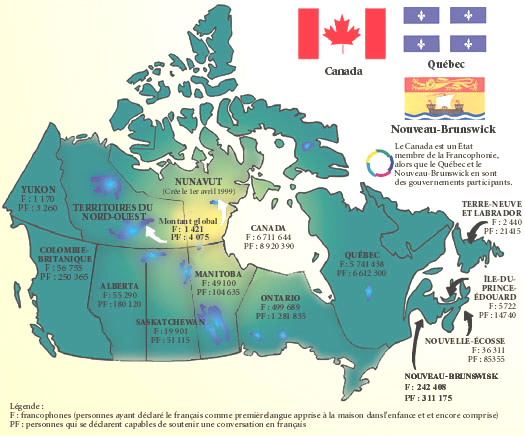 Cadre de prise de notesNote les faits saillants sur chacun des événements présentés. Décris dans une phrase l’impact de chaque événement sur la collectivité francophone. Dans la troisième colonne, accorde un chiffre entre 1 (le plus important) et 5 (le moins important) pour indiquer, selon toi, les événements les plus marquants dans l’histoire des droits linguistiques. Sois prêt à justifier tes choix. 18671867L’article 133 de l’Acte de l’Amérique du Nord britannique autorise l’emploi du français ou de l’anglais au Parlement et dans les tribunaux fédéraux.  L’article 133 de l’Acte de l’Amérique du Nord britannique autorise l’emploi du français ou de l’anglais au Parlement et dans les tribunaux fédéraux.  18701870Le gouvernement provisoire de Louis Riel négocie l’entrée du Manitoba dans la Confédération. L’Acte du Manitoba stipule que la province est bilingue et assure l’éducation en français.  Le gouvernement provisoire de Louis Riel négocie l’entrée du Manitoba dans la Confédération. L’Acte du Manitoba stipule que la province est bilingue et assure l’éducation en français.  18831883Création de la ville de Saint-Boniface, le premier gouvernement urbain francophone au Manitoba.Création de la ville de Saint-Boniface, le premier gouvernement urbain francophone au Manitoba.18901890La législature du Manitoba supprime la langue française comme langue officielle ainsi que les écoles confessionnelles. (La plupart des écoles catholiques enseignaient en français.)    La législature du Manitoba supprime la langue française comme langue officielle ainsi que les écoles confessionnelles. (La plupart des écoles catholiques enseignaient en français.)    1897 1897 Le compromis Laurier-Greenway permet l’enseignement en français dans les écoles manitobaines où il y a demande de la part de 10 familles ou plus.  Le compromis Laurier-Greenway permet l’enseignement en français dans les écoles manitobaines où il y a demande de la part de 10 familles ou plus.  1916 1916 La loi Thornton abolit l’éducation en français au Manitoba. Création de l’Association d’Éducation des Canadiens français au Manitoba (AÉCFM) pour lutter en faveur des droits scolaires. La loi Thornton abolit l’éducation en français au Manitoba. Création de l’Association d’Éducation des Canadiens français au Manitoba (AÉCFM) pour lutter en faveur des droits scolaires. 19271927Les timbres-postes deviennent bilingues. Les timbres-postes deviennent bilingues. 19361936Les billets de banque deviennent bilingues. Les billets de banque deviennent bilingues. 19461946CKSB, la radio francophone appuyée par les dons des Franco-Manitobains, entre en ondes le 27 mai. CKSB, la radio francophone appuyée par les dons des Franco-Manitobains, entre en ondes le 27 mai. 19471947L’enseignement du français est permis au Manitoba à partir de la 7e année. L’enseignement du français est permis au Manitoba à partir de la 7e année. 19551955On autorise l’enseignement du français au Manitoba à partir de la 4e année.On autorise l’enseignement du français au Manitoba à partir de la 4e année.1959 1959 L’interprétation simultanée dans les deux langues officielles commence dans la Chambre des communes. L’interprétation simultanée dans les deux langues officielles commence dans la Chambre des communes. 1963 – 1970 1963 – 1970 La Commission royale d’enquête sur le bilinguisme et le biculturalisme est établie et produit son rapport et ses recommandations.  La Commission royale d’enquête sur le bilinguisme et le biculturalisme est établie et produit son rapport et ses recommandations.  19651965La première classe d’immersion française débute à Saint-Lambert au Québec. La première classe d’immersion française débute à Saint-Lambert au Québec. 19691969La première Loi sur les langues officielles est adoptée par le Parlement. Le Nouveau–Brunswick adopte également sa loi sur le bilinguisme et devient la première et la seule province bilingue. La première Loi sur les langues officielles est adoptée par le Parlement. Le Nouveau–Brunswick adopte également sa loi sur le bilinguisme et devient la première et la seule province bilingue. 19691969La Société franco-manitobaine (SFM) est établie et prend le rôle de porte-parole des francophones au Manitoba. La Société franco-manitobaine (SFM) est établie et prend le rôle de porte-parole des francophones au Manitoba. 1970 1970 Le programme des langues officielles dans l’enseignement est établi. Le Commissariat aux langues officielles est créé. Le programme des langues officielles dans l’enseignement est établi. Le Commissariat aux langues officielles est créé. 19701970Le français reprend la place qu’il avait occupé avant 1916 comme langue d’enseignement au Manitoba, sur un pied d’égalité avec l’anglais. Le français reprend la place qu’il avait occupé avant 1916 comme langue d’enseignement au Manitoba, sur un pied d’égalité avec l’anglais. années 1970 Établissement des premières classes d’immersion française au Manitoba (Divisions scolaires de Saint-Boniface et de Winnipeg) Établissement des premières classes d’immersion française au Manitoba (Divisions scolaires de Saint-Boniface et de Winnipeg) 1974 La loi sur l’emballage et l’étiquetage bilingue des produits de consommation entre en vigueur.  La loi sur l’emballage et l’étiquetage bilingue des produits de consommation entre en vigueur.  le 26 août 1977La Charte de la langue française (loi 101) est établie au Québec dans le but de préserver la langue française dans cette province.  La Charte de la langue française (loi 101) est établie au Québec dans le but de préserver la langue française dans cette province.  1979 La loi de 1890 abolissant le français est jugée inconstitutionnelle par la Cour suprême, suite au cas de Georges Forest. Le statut du français comme langue officielle au Manitoba est rétabli. La loi de 1890 abolissant le français est jugée inconstitutionnelle par la Cour suprême, suite au cas de Georges Forest. Le statut du français comme langue officielle au Manitoba est rétabli. 1980Dévoilement du drapeau franco-manitobain.Création du Secrétariat des services en langue française du gouvernement du Manitoba.  Dévoilement du drapeau franco-manitobain.Création du Secrétariat des services en langue française du gouvernement du Manitoba.  le 17 avril 1982 La Charte canadienne des droits et des libertés est établie comme une partie de la Constitution du Canada. L’article 23 de la Charte garantit  l’enseignement dans la langue officielle minoritaire là où le nombre le justifie.  La Charte canadienne des droits et des libertés est établie comme une partie de la Constitution du Canada. L’article 23 de la Charte garantit  l’enseignement dans la langue officielle minoritaire là où le nombre le justifie.  1985 La Cour suprême du Canada déclare que les lois du Manitoba sont inconstitutionnelles puisqu’elles sont adoptées uniquement en anglais. La Cour suprême du Canada déclare que les lois du Manitoba sont inconstitutionnelles puisqu’elles sont adoptées uniquement en anglais. 1988La nouvelle Loi sur les langues officielles est adoptée par le Parlement. Cette loi définit l’engagement du gouvernement fédéral envers la dualité linguistique et envers l’appui des communautés de langue officielle minoritaire au Canada.La nouvelle Loi sur les langues officielles est adoptée par le Parlement. Cette loi définit l’engagement du gouvernement fédéral envers la dualité linguistique et envers l’appui des communautés de langue officielle minoritaire au Canada.1990 La Cour suprême établit que l’article 23 de la Charte accorde le droit aux minorités de langue officielle de gérer leurs propres écoles.  La Cour suprême établit que l’article 23 de la Charte accorde le droit aux minorités de langue officielle de gérer leurs propres écoles.  1992La Ville de Winnipeg établit des services municipaux en français. La Ville de Winnipeg établit des services municipaux en français. juillet 1993 La Division scolaire franco-manitobaine (DSFM) est créée. Les vingt écoles initiales de la DSFM sont transférées à la commission scolaire francophone en septembre 1994. La population étudiante de la nouvelle division scolaire se chiffrait alors à 4200 élèves. En septembre 1995, l’école de Laurier se joignait à la DSFM et, en septembre 1998, celle de Saint-Claude.La Division scolaire franco-manitobaine (DSFM) est créée. Les vingt écoles initiales de la DSFM sont transférées à la commission scolaire francophone en septembre 1994. La population étudiante de la nouvelle division scolaire se chiffrait alors à 4200 élèves. En septembre 1995, l’école de Laurier se joignait à la DSFM et, en septembre 1998, celle de Saint-Claude.1995L’immersion française est officiellement reconnue comme un programme d’instruction au Manitoba. L’immersion française est officiellement reconnue comme un programme d’instruction au Manitoba. 2001La ville de Winnipeg remplace les panneaux bilingues (« Stop/Arrêt ») par des panneaux unilingues anglais. Suite à des protestations, les panneaux bilingues sont restaurés.  Adoption d’un nouveau logo bilingue par la ville de Winnipeg.La ville de Winnipeg remplace les panneaux bilingues (« Stop/Arrêt ») par des panneaux unilingues anglais. Suite à des protestations, les panneaux bilingues sont restaurés.  Adoption d’un nouveau logo bilingue par la ville de Winnipeg.2002Ouverture des Centres de services bilingues au Manitoba pour fournir des services en français des gouvernements provincial et fédéral dans des centres régionaux. Ouverture des Centres de services bilingues au Manitoba pour fournir des services en français des gouvernements provincial et fédéral dans des centres régionaux. 2003 Le gouvernement fédéral annonce son Plan d’action pour la revitalisation du bilinguisme au Canada et de nouveaux investissements en éducation, en développement communautaire et dans la fonction publique.  Le gouvernement fédéral annonce son Plan d’action pour la revitalisation du bilinguisme au Canada et de nouveaux investissements en éducation, en développement communautaire et dans la fonction publique.  Description de l’événement (qui – quoi – quand)Impact de l’événementRang d’importance 